
Phone: (605) 763-5096		Fax: (605) 763-2206
Website: http://sp.gayvillevolin.k12.sd.us/sildl	Email: jason.selchert@k12.sd.us
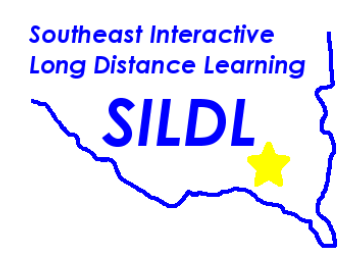 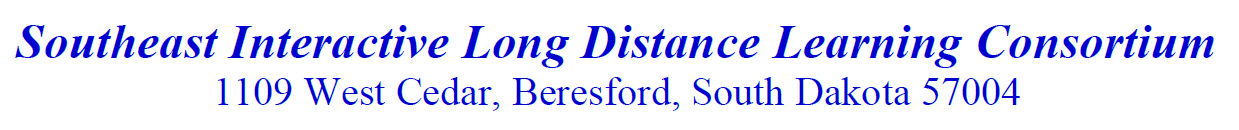 SILDL Board of Directors
November 19, 10:00
Chef Dominique’s
230 S. Phillips Ave.Call to Order (10:00 pm)
Approve Minutes of Last Meeting
Determine Quorum – Per Online Survey we should have a quorum.
Financial ReportApprove Bills – Cheryl          Motion___________   Second_______________  Vote___________Approve Agenda       Motion ____________Second________________Vote____________ReportsBonnie OverwegJason Selchert – Will be sending prior to meeting also for those who can’t attend.Discussion/ActionRequest to meet every other month and to meet online.  Spring Registration Mount MartyOther course requests 2015-2016Working on costsConcerns of current offeringsHigh School Course Requests (2015-2016)   Online Program with Blackboard SupportAlgebra IAlgebra IIGeometrySummer Training Cooperating Schools – June 15 and 16 (Sioux Valley – Volga?)
Current Teachers – April 19 in Gayville – Can schools release teachers?Adjournment
Next Meeting:  January 14, 2015 Online (2:00)